Lue, milloin käytetään genetiiviä:GenetiiviMilloin käytetään:ilmaistaan omistajaa: машина папыjotain ei ole: У меня нет телефона.prepositiot без, у, из, до, от: без сахара, у мамы, из домаСколько, несколько, много, мало, немного: много уроковPäivämäärä: Двадцать первого января.Toivomukset: Хорошего дня!Katso kaikki sijamuotojen päätteet sivulla http://cc.oulu.fi/~ahepoaho/gramm/KIELIOPPI.pdf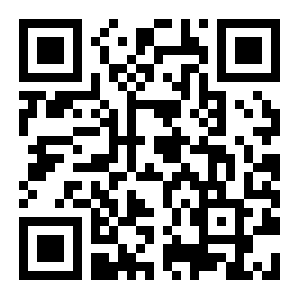 Täydennä lauseet. Käytä genetiiviä.У меня нет___________________(хороший компьютер).В этом городе нет___________________(маленькая гостиница).Я забыл адрес__________________________(старый музей). Это машина____________________________(любимые родители).У меня нет_____________________________(финские книги).У Маши нет_____________________________(красивые тетради).У тебя много___________________________(новые фильмы).Дома много_____________________________(вкусные пирожки).У меня есть несколько______________________(интересные журналы).У Саши есть несколько_______________________(добрые друзья).Katso s. 52. Täydennä lauseet. Käytä kysymyspronominit Kuka ja Mitä:Кто:_____________________нет дома? _____________________15 лет?_____________________пойдёт в кафе?_____________________ты пишешь смс?_____________________смотрит фильм?У____________________много книг?Что?_____________________лежит на столе?_____________________нет дома?О____________________ты говоришь?С____________________он ест кашу?_____________________ты купил вчера?Katso s. 53. täydennä lauseet. Käytä kysymyspronomini Kenen.___________________это дом?___________________это кофта?___________________это сопаги?О__________________машине ты говоришь?___________________ложкой ты ешь?___________________рюкзак ты взял?___________________очки на полке?